МУНИЦИПАЛЬНОЕ КАЗЕННОЕ ОБЩЕОБРАЗОВАТЕЛЬНОЕ УЧРЕЖДЕНИЕ«ЛЕНИНАУЛЬСКАЯ СРЕДНЯЯ ОБЩЕОБРАЗОВАТЕЛЬНАЯ ШКОЛА»РАССМОТРЕНО на заседании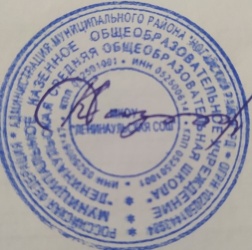 Педагогического совета Протокол №1 от 31.08.2019г УТВЕРЖДАЮДиректор МКОУ «Ленинаульская СОШ»___________--Аккишиева К.К.Приказ №47 от 1.09.2019гПОЛОЖЕНИЕо распределении учебного фонда школьной библиотеки.1.Общие положения1.1.Настоящее Положение применяется к закупкам учебников и учебно-методическихпособий, осуществляемых за счет бюджетных и спонсорских средств.1.2.В целях настоящего Положения используются следующие основные понятия:- учебники- книги, предназначенные для использования обучающимися школы,рекомендованные Министерством образования РФ для использования в учебномпроцессе;- комплект учебников – перечень учебников для конкретного класса;- обеспечение учебниками – мероприятия по изучению потребностей в учебниках иУМП, по организации закупки, доставки и утилизации учебников и УМП, а такжефинансовой и иной отчетности по учебникам и УМП;1.3. Обеспечение обучающихся учебниками федерального и национально-региональногокомпонентов учебного плана осуществляется за счет средств:- средств школы;- иных источников, не запрещенных законодательством РФ и РК.2.Учет библиотечных фондов учебной литературы2.1.Школа формирует библиотечный фонд учебной литературы, осуществляет учетучебников, входящих в данный фонд, обеспечивает их сохранность и несет за нихматериальную ответственность.2.2.Учет библиотечных фондов учебной литературы осуществляется школой всоответствии с Порядком учета библиотечных фондов учебной литературы школы (далее– Порядок учета фондов учебников).2.3.Учет библиотечных фондов учебников отражает поступление учебников, их выбытие,величину всего фонда учебников и служит основой для обеспечения сохранности фондаучебников, правильного его формирования и использования, контроля за наличием идвижением учебников.2.4.Учет библиотечных фондов учебников осуществляется на основании следующихдокументов: «Книга суммарного учета», «Картотека учета учебников», «Формуляры учета выданных учебников обучающимся по классам». Учету подлежат все видыучебной литературы, включенные в библиотечный фонд.2.5.Суммарный учет всех видов документов, поступающих или выбывающих из фонда  библиотеки школы осуществляется Книгой суммарного учета школьных учебников.Книга суммарного учета является документом финансовой отчетности и служитоснованием для контроля за состоянием и движением учебного фонда.2.6.Данные книги суммарного учета необходимо использовать для отражения состояния фонда школьной библиотеки при заполнении отчетной документации.2.7.Библиотечный фонд учебников учитывается отдельно от общего фонда библиотеки школы.2.8.Инвентаризация школьного учебного фонда проводится ежегодно.2.9.В школе проводится списание ветхих и морально устаревших учебников посогласованию с бухгалтером.3.Система обеспечения учебной литературой обучающихся и учителей3.1.Школа формирует программу по созданию фонда учебников с определениемисточников финансирования.3.2.Определяет выбор учебных программ и учебно-методической литературы дляорганизации образовательного процесса в соответствии с образовательной программой, учебным планом школы и согласует сформированный комплект учебно-методической литературы школы с Управлением образования. Информирует обучающихся и их родителей о перечне учебной литературы, входящей в комплект для обучения в данном классе, о наличии их в школьном библиотечном фонде.3.3.Выявляет обучающихся из социально-незащищенных слоев населения дляпервоочередного обеспечения учебной литературой из фонда школьной библиотеки, а также детей-инвалидов, обучающихся, находящихся под опекой и попечительством, обучающихся из многодетных семей.3.4.Библиотека осуществляет контроль за сохранностью учебной литературы, выданной обучающимся и учителям.3.5.Анализирует состояние обеспеченности фонда библиотеки школы учебной ипрограммно-методической литературой.3.6.Проводит ежегодную инвентаризацию библиотечного фонда учебной и программно-методической литературы.3.7.Формирует заказ на учебную литературу. Заказ формируется на основаниипотребностей с учетом имеющихся фондов учебников в школьной библиотеке.3.8.Учебники из школьного библиотечного фонда выдаются во временное пользование обучающимся сроком на один учебный год без права передачи и продажи. Возврат учебников гарантируется родителями (законными представителями).4.О программном учебно-методическом обеспечении образовательного процессашколы.4.1.Школа вправе реализовывать любые программы, рекомендованные Министерствомобразования РФ и обеспеченные учебниками из федеральных перечней при условииобеспечения льготной категории обучающихся соответствующими учебниками.4.2.Допускается использование только таких учебно-методических комплектов,утвержденных приказом директора школы и входящих в утвержденные федеральные перечни учебников, рекомендованных (допущенных) Министерством к использованию в образовательном процессе.4.3.При организации учебного процесса необходимо использовать учебно-методическое обеспечение из одной предметно-методической линии (дидактической системы для начальной школы).4.4.УМК – документ, отражающий перечень программ, реализуемых школой в текущем учебном году и обеспеченность их учебниками и методическими пособиями.4.5.УМК составляется заместителем директора школы и библиотекарем, утверждается директором школы.4.6.Документ имеет следующие разделы: класс, образовательная область, предмет,количество часов, программа, учебники.4.7.Директор школы обеспечивает соответствие образовательных программ, реализуемых в школе, требованиям к содержанию образования.